Robin’s Homework10th March 2023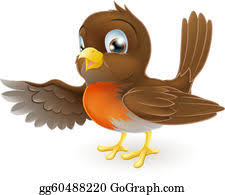 This week in Robins, we have been looking at measure. We have been weighing objects and recording their mass. We have also been measuring liquids and recording their volumes in ml and l. We have finished our final independent write of our non-chronological reports about Blackpool seaside. The children blew me away their writing and I was extremely impressed.TasksPlease try and complete what you can . If you would like to email your work to me, my email is: c.clarke@carletongreen.lancs.sch.uk If you do not have access to a printer for education City, you can write the answers on a blank piece of paper and get your grown up to check your answers. They can then write in your reading record that you have completed the work.Maths – Education City. Reading – Read your school reading book at home and ask a grown up to write in your reading record.  Try and read a little bit every night.You can always access Oxford Owl online for extra reading or read a book from home.Times tables - 
Y2’s - Times tables rockstars https://ttrockstars.com/beta/  Please practise your 2s, 5s and 10s.
Y1’s – Login to Numbots IDL- Access IDL 3 times a week. Spelling test will be every Friday Please practise these spellings over the next few weeks. Y2 practise both year groups. Y1: said, house, says, some, to, were, was, of, be, full.Y2: break, busy, people, child, whole, children, hour, move, half, climb. SpellingsGroup 1Group 2Group 3Fix, mix, six, box, fox, yet, yes, you, are, myGrow, snow, show, slow, chief, brief, thief, field, shield, went.Knife, knives, elf, elves, shelf, shelves, half, halves, calf, calves, made.